ПРОГРАММА МЕРОПРИЯТИЯ ЛЮДИ, МЕСТА&ТУРАКСЕЛЕРАТОР  Истории о людях и местах – привлекают современного европейского туриста, заставляют путешествовать и познавать мир. Вместе с ТурАкселератором Российского Экспортного Центра при поддержке Фонда «Центр поддержки предпринимательства Калининградской области» мы поймем, как создать историю-триггер, историю, побуждающую к путешествию. Дата проведения: 30.03.2020 г., 10:00 – 18:00Место проведения: конференц-зал отеля «Кайзерхоф» г. Калининград, ул. Октябрьская 6А Часть I10.00– 12.00 «Истории Идентичности: код доступа к клиенту въездного туризма» MEETUP* Туриндустрии и экспертов гуманитарных исследований: 	      Дарья Шамрай, Российский экспортный центр Ефим Фидря, социолог, БФУ им Канта, Калининград, «Регион глазами туристов: впечатления и ценности» Вадим Чалый, доктор философских наук,  БФУ им Канта, Калининград, «Почему они приезжают. Взгляд философа»Александр Попадин, литератор, культуролог, Калининград, «Идентичность: взгляды исследователей и проектировщиков»Лидия Давыдова, сторителлер, Италия (онлайн-трансляция) 12.00 –12.30 кофе-паузаЧасть II, III 12.30 – 18.00 (15.00 -15.30 кофе-пауза) Краткая презентация программы Союза дизайнеров России «Туризм и дизайн», Союз Дизайнеров Калининград, Елена Бодякова Лаборатория проектирования. Практическая часть Применяем технологии сервис дизайн для повышения эффективности вашего проекта и сервиса: рост среднего чека, точность коммуникаций, охват аудитории, удовлетворенность клиента, возвратный турист. 100 точек контакта с клиентами.  Александра Бобрецова, проект ТурАкселератор, tur-akselerator.ru*MEETUP – актуальный формат мероприятия, в рамках которого происходит знакомство, обмен опытом и информацией, лучшими практиками  участников друг с другом. Мероприятие проходит в свободной, творческой, неформальной, непринужденной атмосфере.  Подробнее о программе и экспертах: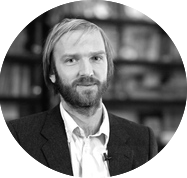 Вадим Чалый Доктор философских наукБалтийский федеральный университет им. Иммануила Канта. Преподаваемые дисциплины: «История зарубежной философии», «Философия и методология науки», «Философия». Является автором более 20 научных и научно-методических публикаций.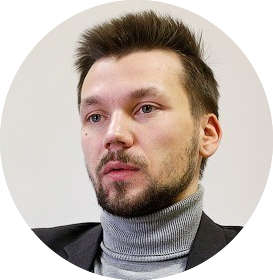  Ефим Фидря Доцент кафедры политологии и социологии, заведующий социологической лабораторией анализа, моделирования и прогнозирования рисков Инновационного парка БФУ им. И. КантаДо февраля 2020 года проректор по социальным коммуникациям БФУ им. Канта Занимается исследования в сфере общественно-политических наук.В Калининградскую область переехал в 2010 году из Магадана.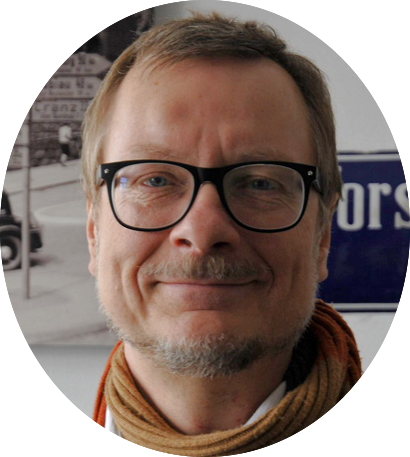 Александр ПопадинЛитератор, культуролог, архитектурный критикОдин из основателей местного литературного объединения «Симплиций», реализовавшего в середине 1990-х проекты на пересечении двух тем – постперестроечного вхождения Калининграда в актуальный международный арт-контекст, и «построения собственной региональности». Участник разработки трёх программ развития культуры Калининградской области. Автор книги «Местное время. Прогулки по Калининграду» (1998), а также ряда рассказов и повестей, имеющих своей основной темой «город и его измерения».                                                     Руководитель градостроительного проекта «Сердце города» (2013 -2017) Лидия Давыдова, 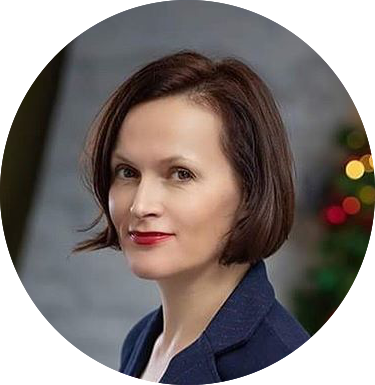 сторителлер, создает замечательные истории для: - итальянских владельцев отелей, агротуризмов, хозяйств - маленьких, нерастиражированных реальностей. Для них лонгриды-истории с задачей создать эмпатию и привлечь аудиторию на эмоциональном уровне. Места – прежде всего люди. https://www.instagram.com/lidia_david0va/Александра Бобрецова 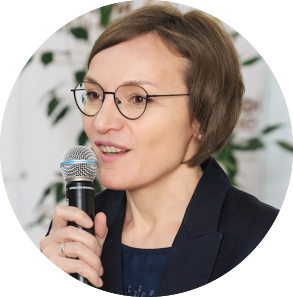 Постоянный участник проекта акселератор РЭЦ в Калининграде, трекер проекта, основатель первого акселератора проектов туриндустрии «ТурАкселератор» (tur-akselerator.ru) //3 года работы, экспертная сеть 300 чел,  5 треков, 30 проектов прошли акселерацию.  Разработчик проекта туризм&медиа, член Союза Дизайнеров России, член рабочей группы направления «туризм&дизайн», основатель медиа проекта российской интеллектуальной конференции «INRU» (inruonline.com) Направления работы: Акселерация\девелопмент проектов и команд для туриндустрии региона и территорий, с фокусом на проработку Design, Digital и Media компетенций; Анализ медиа реальности и информационного поля туристических рынков и продуктов в России и зарубежом; исследования традиционных туристических рынков и процессов реализации туристского продукта;«Сборка» и «упаковка» контента проектов туриндустрии нового поколения, работа с темой «точность коммуникаций с целевыми аудиториями» турпродукта для регионов и компаний, с использованием инструментов Digital, Design, Media 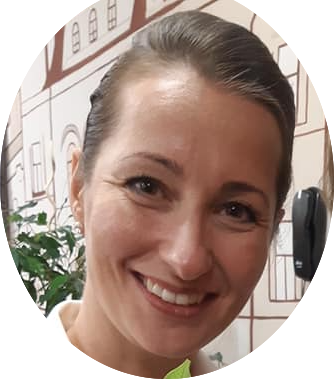 Елена Бодякова,Председатель Калининградского отделения «Союз дизайнеров России» 
